Name: ___________________________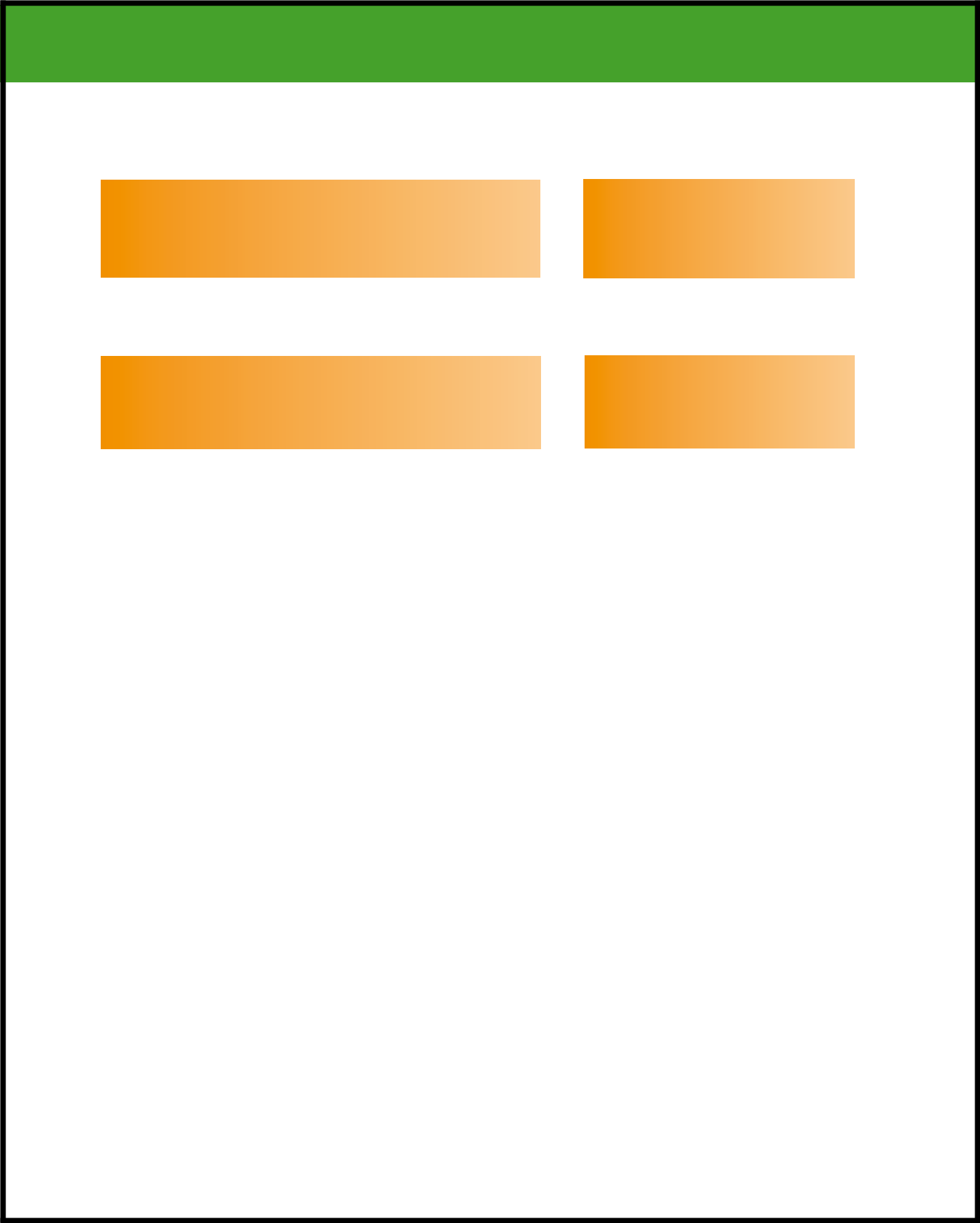 Dot, Dot, Dot: The EllipsisAn ellipsis is a series of three dots (. . .) which shows that some text has been left out. The ellipsis is used to shorten a passage. The omitted text does not change the meaning of the original text and is unnecessary to its meaning.Note there is a space before and after the ellipsis. If the ellipsis comes at the end of a sentence, the ellipsis is followed by a space and a period.Rewrite each sentence below omitting text and using an ellipsis.We were cautioned by the 8th grade World History teacher Mrs. Petersen not to run in the halls.The important point to make, and I cannot say it too often, is that music and art are important factors in a culture.He couldn’t run fast enough, although he tried with all his might, to catch the carriage as it traveled down the road.When we think about it carefully, and we should be careful to think about it, the use of punctuation is a science and an art.The children played on all the playground equipment including the swings, the slide, the monkey bars, and the merry-go-round.Example with complete text:Example with ellipsis:The guests who visited the school on ThursdayThe guests . . . were impressedafternoon were impressed by the library.by the library.Example with complete text:Example with ellipsis:The parade had clowns, floats and a brass bandThe parade had clowns, floatswhich wore blue uniforms.and a brass band . . . .